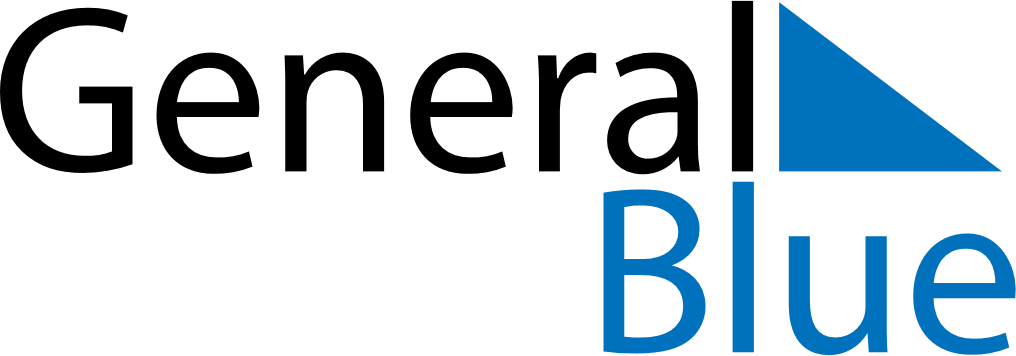 August 2020August 2020August 2020August 2020RwandaRwandaRwandaSundayMondayTuesdayWednesdayThursdayFridayFridaySaturday123456778National Harvest DayNational Harvest Day910111213141415Assumption161718192021212223242526272828293031